22 апреля 2019 года согласно плану воспитательной работы  в группе Э-104 была проведена викторина, посвященная Великой Отечественной войне «Давайте, люди, никогда об этом не забудем!», приуроченная к празднованию Великой Победы 9 мая.В мероприятии принимали участие 3 команды. Игра состояла  из 6 туров. В ходе каждого тура участники отвечали на вопросы, зарабатывая баллы за правильные ответы.Целью мероприятия явилось воспитание гражданской позиции, развитие чувства патриотизма. Задачи мероприятия: воспитание чувства гордости за великий подвиг своего народа, своей страны; развитие интеллектуальных способностей студентов посредством изучения истории Великой Отечественной войны.В ходе упорной борьбы две команды набрали одинаковое количество баллов, продемонстрировав хорошую подготовку и уверенные знания.Лучшими знатоками истории и активными участниками соревнования среди студентов группы Э-104 оказались Савченко Н., Киселев И., Колокин А.,  Дымченко В., Ченцов А., Кочкин И., Марышев Д., Коленчук Е., Дядина А., Ширшов С., Пащенко Д., Белянский Д., Ушаков В.		Преподаватель Примаченко Е.В.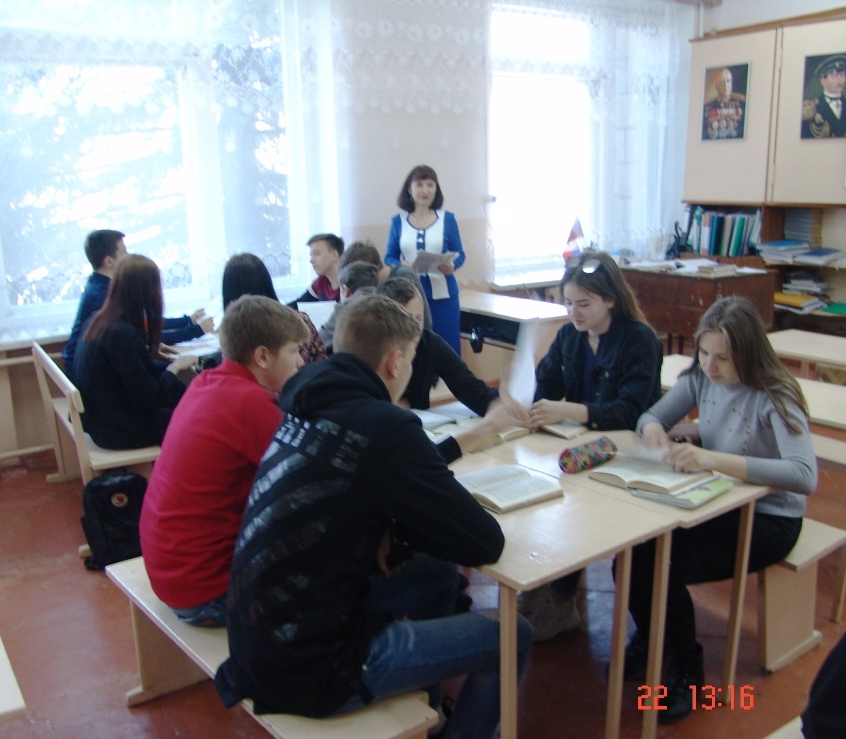 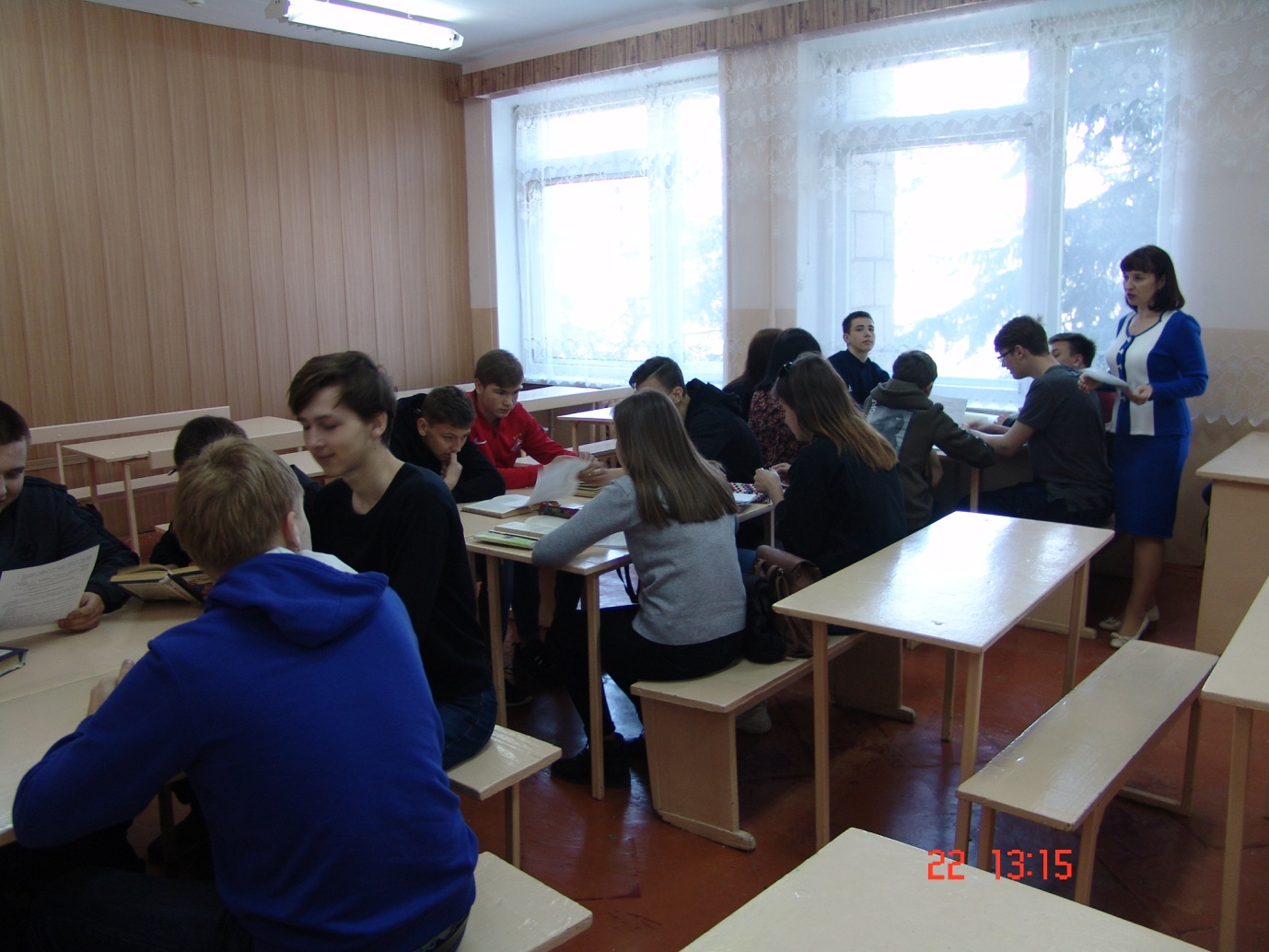 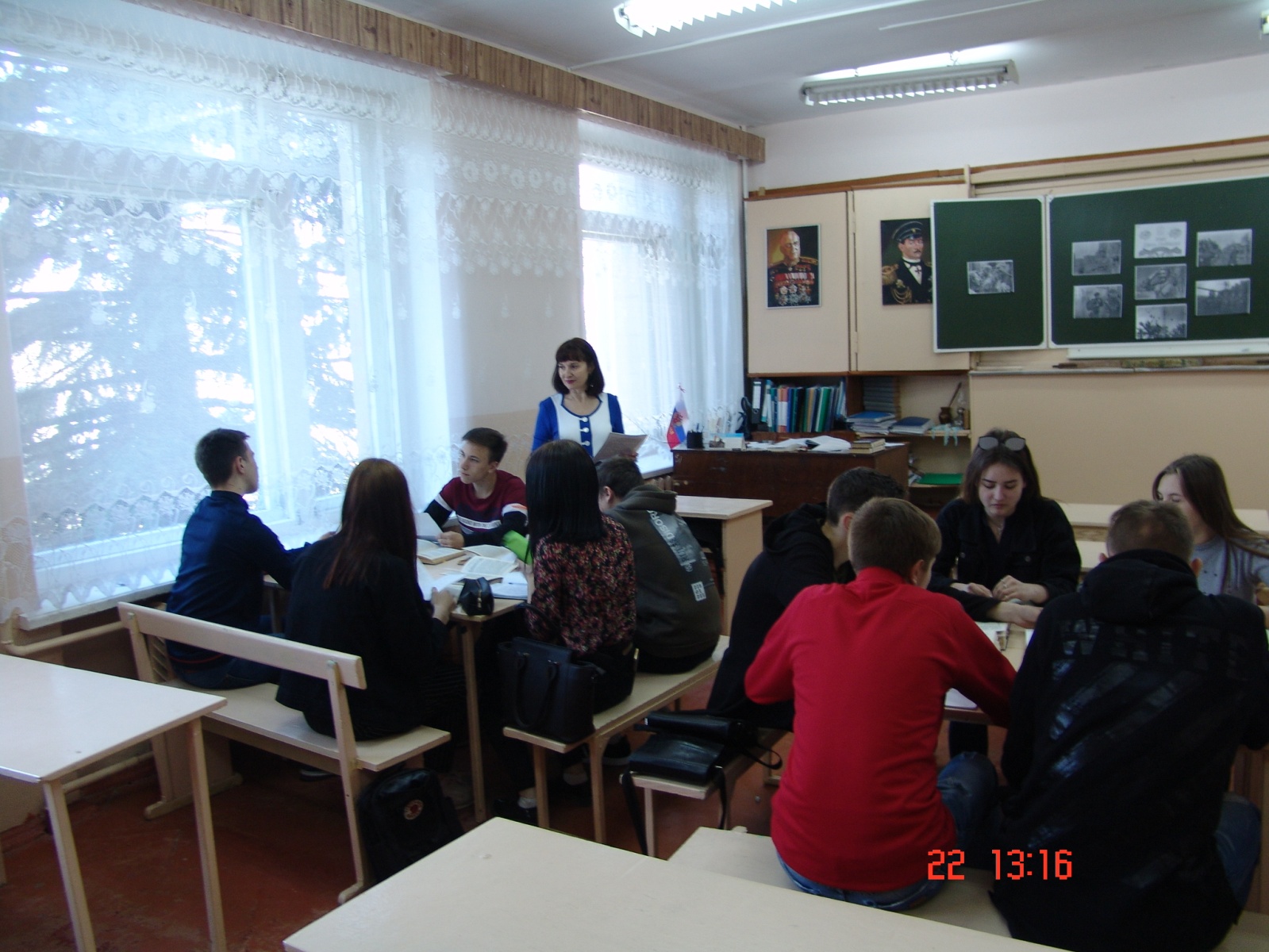 